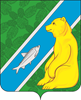 АДМИНИСТРАЦИЯГОРОДСКОГО ПОСЕЛЕНИЯ АНДРАОктябрьского районаХанты-Мансийского автономного округа – ЮгрыПОСТАНОВЛЕНИЕпгт. АндраИтоги социально-экономического развития городского поселения Андра за 9 месяцев 2019 годаНа основании статьи 172 Бюджетного кодекса Российской Федерации, руководствуясь решением Совета Депутатов городского поселения Андра от 22.12.2016 № 47 «Об утверждении положения о бюджетном процессе в городском поселении Андра»:Финансово-экономическому отделу администрации городского поселения Андра принять к сведению итоги социально-экономического развития муниципального образования городское поселение Андра за 9 месяцев 2019 года согласно приложению.Обнародовать настоящее постановление путем размещения в сети Интернет на официальном сайте муниципального образования городское поселение Андра www.andra-mo.ru., а также на информационном стенде администрации поселения.Контроль за исполнением постановления оставляю за собой.И.о. главы городского поселения Андра						Н.О. ЯвкинаСОГЛАСОВАНОНачальникорганизационно-правового отдела						О.С. ДворниковаИсполнитель:Главный специалистфинансово-экономического отдела					А.С. ИстоминаЛист рассылки:ОПО – 2 экз.;ФЭО – 1 экз.Приложениек постановлению администрациигородского поселения Андраот 01 ноября 2019 №369Итоги социально-экономического развития муниципального образования городское поселение Андраза 9 месяцев 2019 годаГородское поселение Андра расположено на правом берегу р. Обь в центральной части Октябрьского района. Поселение молодое, 28 сентября 2019 года поселок отметил свой юбилейный 35-ый год. Площадь земель в границах поселения составляет . Поселение относится к территории с ограниченным сроком завоза основных продуктов питания и товаров производственно-технического назначения. Градообразующим предприятием является Октябрьское линейное производственное управление магистральных газопроводов ООО «Газпром трансгаз Югорск».ДЕМОГРАФИЧЕСКИЕ ПОКАЗАТЕЛИДостижение целей демографической политики в значительной степени зависит от успешного решения широкого круга задач социально – экономического развития, включая обеспечение стабильного экономического роста и роста благосостояния населения, снижение уровня бедности и уменьшение дифференциации по доходам, создание эффективной социальной инфраструктуры (здравоохранение, образование, социальная защита населения), рынка доступного жилья, гибкого рынка труда, доступность и качество услуг.Численность населения городского поселения Андра на 01.01.2019 года составила   2010 человек. Число родившихся и умерших человек по состоянию на 01.07.2019 года представлено в таблице 1.Таблица 1Естественный прирост населения на 01.10.2019 составил 12 человек (рисунок 1).Рисунок 1. Показатели рождаемости и смертности.ТРАНСПОРТ И СВЯЗЬМуниципальное образование городское поселение Андра образовалось и выросло в связи с эксплуатацией магистральных газопроводов из Ямало-Ненецкого автономного округа в европейскую часть страны (обслуживающее предприятие Октябрьское линейное производственное управление магистральных газопроводов ООО «Газпром трансгаз Югорск»).Транспортная сеть городского поселение Андра улучшилась в связи с открытием федеральной дороги до Белоярского района и объездной дороги вокруг поселения до причала.Протяженность автомобильных дорог городского поселения Андра составляет 11,02 км. В период отрицательных температур связь с другими населенными пунктами осуществляется по сезонной временной зимней автомобильной дороге. Население пользуется услугами Октябрьского участка ООО «Белоярскавтотранс». Главной транспортной магистралью в период навигации является река Обь, где перевозки осуществляются речным транспортом. Обеспечивает выполнение перевозок АО «Северречфлот». Выполняются рейсы теплоходами «Линда», «Метеор» по маршрутам: Ханты-Мансийск – Березово – Ханты-Мансийск; Октябрьское – Приобье; Октябрьское-Большой Камень-Октябрьское. Для перевозки автотранспорта по маршруту Андра – Приобье в период навигации действуют паромные переправы (ОАО «Северречфлот», РЭБ флота филиал ПАО «Газпром спецгазавтотранс», ИП «Яковлев»). В период распутицы осуществлением воздушных перевозок занимается ПАО «Авиакомпания «ЮТейр». Основным оператором, представляющим услуги фиксированной телефонной связи на территории поселения, является управление связи ООО «Газпром трансгаз Югорск». Услуги международной связи предоставляет ООО «Ростелеком».Активно действуют на рынке сотовой связи общероссийские операторы: Теле2, Мегафон, Мотив, МТС, Билайн.На территории городского поселения Андра широкополосный, высокоскоростной доступ в сеть «Интернет» предоставляет ООО «Автоматизированные системы связи», посредством проведения в 2017 году опто-волоконного кабеля.На территории муниципального образования Андра действует отделение почтовой связи Белоярского почтамта Управление Федеральной почтовой связи по ХМАО-Югре – филиала ФГУП «Почта России». Услуги почтовой связи и пункт общественного доступа к сети интернет имеются в УФПС ХМАО-Югра Филиал ФГУП «Почта России» и в Андринской поселковой библиотеке-филиале МКУК «Межпоселенческая библиотека Октябрьского района».На территории г.п. Андра функционирует АЗС ООО «Гарант» (директор Скрябина Л.В.).РЫНОК ТОВАРОВ И УСЛУГНа сегодняшний день на территории городского поселения Андра действуют 14 магазинов (таблица 2): Таблица 2В сфере общественного питания свои услуги предоставляют:  ИП Матевосян Г.Г. – Пекарня; ИП Шеина Я. О. – кафе «Гурман»;ИП Акобян Г.С - «Кландайк».Услуги в сфере здравоохранения предоставляют:ИП Ефимова О. Н. – аптека «Аптека готовых лекарств»;ИП Воронович М.В. - деятельность в области медицины прочая.В области бытового обслуживания осуществляют деятельность:ООО «Кодапроектстройсервис»;ИП Горячук М. М.Кроме того, обеспечено функционирование иных видов услуг:Жанкенова О.Д., Филатова Е.С. - услуги по организации и оформлению праздников, корпоративов;Куклина Е.С., Сипливенко Е.А. - услуги в области парикмахерского искусства;Быкова Е.Б. - услуги ногтевого сервиса;Колташков С.А., Конев А.В. - услуги по перевозкам;Зенков А.Е., Клименко С.С. - услуги по техническому обслуживанию и ремонту автотранспортных средств;Кологрив Д.Е. - деятельность в области фотографии.СОЦИАЛЬНАЯ СФЕРАРазвитием отраслевой социальной сферы в городском поселении Андра являются: обеспечение граждан качественным и доступным образованием, медицинское обслуживание, организация и проведение различных культурно-досуговых, спортивно-массовых мероприятий.С 1984 года на территории городского поселения действует муниципальное бюджетное дошкольное образовательное учреждение «Детский сад общеразвивающего вида «Семицветик». Одной из ключевых задач развития системы дошкольного образования является повышение качества воспитания детей. Приоритетным направлением в работе дошкольного образования является охрана и укрепление здоровья детей, их физическое развитие и готовность к школе. В МБДОУ «ДСОВ «Семицветик» количество мест для детей дошкольного возраста составляет 172 места.Детей, стоящих на очереди в детский сад на 01.10.2019 года – нет.На 01.10.2019 года детский сад посещают 143 человека (таблица 3). Таблица 3 (чел.)В 1985 году на территории поселения открылось муниципальное казенное общеобразовательное учреждение «Андринская средняя общеобразовательная школа». Основным видом деятельности учреждения является реализация основных общеобразовательных программ начального и среднего общего образования.Пополнение материально-технической базы образовательного учреждения позволяет обеспечить организацию образовательного процесса в соответствии с требованиями федерального государственного образовательного стандарта нового поколения.Комплексная безопасность учреждения обеспечена посредством установления системы видеонаблюдения, тревожной сигнализации, тревожной кнопки.Содержательной основой для объективной и достоверной системы оценки качества образования является единый государственный экзамен.Единый государственный экзамен, являясь обязательной формой итоговой аттестации выпускников, позволяет оценить качество и эффективность организации учебного процесса, а также определить сильные и слабые стороны преподавания предметов общеобразовательного цикла в школе. В целях соблюдения Порядка проведения государственной итоговой аттестации, в части информационной безопасности, установлен и настроен защищенный сегмент Vipnet.В МКОУ «Андринская средняя общеобразовательная школа» учащиеся учатся в 2 смены, число мест рассчитано на 392 человека. На 01.10.2019 года численность учащихся составляет 287 детей школьного возраста (таблица 4).Таблица 4 (чел.)На базе общеобразовательной школы функционируют следующие кружковые спортивные формирования (таблица 5). Таблица 5В 1990 году на территории поселения открылось муниципальное бюджетное учреждение дополнительного образования «Детская школа искусств» пгт. Андра. Школа искусств с 2015 года реорганизована путем слияния двух учреждений «Детская школа искусств» пгт. Андра и «Детская музыкальная школа» пгт. Октябрьское.Основными направлениями деятельности которой являются:- Реализация дополнительных предпрофессиональных общеобразовательных программ в области искусств (музыкальной, художественной, декоративно-прикладной), театральное и хореографическое искусство;- Реализация дополнительных общеразвивающих общеобразовательных программ в области искусств (музыкальной, художественной), театральное и хореографическое искусство.В школе созданы и работают три постоянно действующих творческих коллектива: вокально-инструментальный ансамбль, хор, инструментальный ансамбль, которые регулярно принимают участие в районных смотрах и конкурсах.В МБУДО «Районная школа искусств» проводятся бесплатные мастер-классы по декоративно-прикладному творчеству для населения старшего, среднего и младшего возраста, открыты платные услуги на музыкальном отделении по классу гитары, художественном отделении.Учащиеся школы искусств и педагоги принимают участие в мероприятиях различного уровня (международном, всероссийском, региональном, окружном и районом), становятся лауреатами конкурсов и занимают призовые места. В учреждении дополнительного образования на территории городского поселения Андра на 01.10.2019 года занимается 101 человек (таблица 5). Численность работников 17 человек: АУП, специалисты, прочие специалисты – 15 человек и МОП – 2 человека.Таблица 6 (чел.)За 9 месяцев 2019 года, школа искусств с успехом приняла участие в мероприятиях международного, регионального, окружного и районного уровня (таблица 7).Таблица 7На территории городского поселения Андра с 1985 года функционирует Андринская поселковая библиотека - филиал муниципального бюджетного учреждения культуры «Межпоселенческая библиотека Октябрьского района». Число пользователей библиотеки на 01.10.2019 года составляет 518 человек, из них дети до 14 лет - 212 человек. Библиотечный фонд составляет 16 561 единиц.Виды деятельности, осуществляемые библиотекой разнообразны:библиотечное обслуживание посредством предоставления документов из библиотечного фонда во временное пользование (на дом, в читальном зале);информационное и справочно-библиографическое обеспечение получателей путем предоставления информации об имеющихся ресурсах библиотеки;доступ к справочно-поисковому аппарату библиотеки, базе данных;создание и обновление электронных баз данных, оказание справочной и консультационной помощи в поиске информации;индивидуальная и групповая работа по привлечению к чтению, развитию читательской культуры и читательской компетентности;комплектование библиотечного фонда, обеспечение его сохранности;культурно-просветительская работа, включающая выставочную деятельность, организацию и проведение массовых, научных и просветительских мероприятий, реализацию обучающих и культурно-просветительских программ;обучение граждан компьютерной грамотности.Андринской поселковой библиотекой на 01.10.2019 года проведено 126 культурно- массовых мероприятий:Таблица 8Посещение на мероприятиях составило 6737 человек, из них дети до 14 лет - 3592 человека. Библиотека активно сотрудничает с КДЦ «Лидер», Андринской СОШ, д/с «Семицветик».С 2014 года осуществляет свою деятельность муниципальное казенное учреждение культуры «Культурно-досуговый центр «Лидер». Основной деятельностью МКУК «КДЦ «Лидер» является предоставление культурных благ населению, содействие реализации творческой деятельности: по организации и проведению различных культурно - досуговых, культурно-массовых мероприятий, в том числе и на платной основе; по организации деятельности клубных формирований, кружков, творческих коллективов, студий любительского художественного изобразительного творчества, любительских объединений, групп, клубов по интересам; по организации работы летних дворовых площадок для детей.В результате работы проведенной учреждением за 9 месяцев 2019 года удалось достичь увеличения числа действующих клубных формирований с 7 до 8. Кроме того, выросло число занимающихся в клубных формированиях со 130 до 143 (Таблица 9). Эти результаты стали возможны благодаря тесному взаимодействию с муниципальными органами власти, а также успешным выступлением самодеятельных артистов на проходящих в течение отчетного периода районных культурно-массовых мероприятиях.Таблица 9Общие показатели снизились незначительно – количество мероприятий на 4%, количество посетителей на 0.4%. Также снизилось количество мероприятий и участников в категории «для детей и подростков до 14 лет» - 8% и 12% соответственно. Однако в других категориях удалось достичь значительного роста – выросло количество мероприятий и участников в мероприятиях для молодежи, положительную динамику показывают данные о участниках в категории «населения старше 24 лет». В связи с принятием на постоянную должность режиссера массовых мероприятий в конце 3 квартала, ожидается увеличение показателей к концу года. Анализ мероприятий, проводимых учреждениями культуры представлен в таблице 10.Таблица 10Работниками КДЦ «Лидер» уделяется большое внимание не только привлечению молодежи как зрителей и участников, но и как организаторов. Также в отчетном периоде отмечена большая активность молодежи и детей как участников мероприятий. Информация о предстоящих мероприятиях размещается на официальном сайте администрации муниципального образования городское поселение Андра, официальном сайте КДЦ «Лидер» www.andralider.ru, поселковых информационных досках, расположенных в различных районах поселка, информационных досках КДЦ «Лидер», имеются страницы в популярных соцсетях «В контакте» и «Одноклассники». ПРОИЗВОДСТВЕННАЯ СФЕРАГрадообразующим предприятием на территории городского поселения является ПАО «ГАЗПРОМ» Октябрьское линейное производственное управление магистральных газопроводов ООО «Газпром трансгаз Югорск». Количество производства и распределение предоставляемых услуг отражено в таблице 11.Таблица 11В городском поселении Андра производство и реализацию хлеба и хлебобулочных изделий осуществляет ИП Матевосян Геворг Гарегинович. Динамика объема производства хлеба и хлебобулочных изделий представлена в таблице 12.Таблица 12МУНИЦИПАЛЬНЫЕ УСЛУГИНа официальном сайте администрации городского поселения Андра создан тематический раздел «Муниципальные услуги», в котором размещен реестр муниципальных услуг (37), предоставляемых администрацией городского поселения Андра, с подразделами:- Административные регламенты по предоставлению муниципальных услуг;- Постановления администрации в сфере предоставления муниципальных услуг;- Постановления администрации в сфере исполнения муниципальных функций;- Бланки, формы заявлений;- Взаимодействие с МФЦ.Соглашением о взаимодействии между муниципальным автономным учреждением «Многофункциональный центр предоставления государственных и муниципальных услуг Октябрьского района» и администрацией городского поселения Андра установлен порядок взаимодействия при предоставлении муниципальных услуг в МФЦ. Перечень муниципальных услуг, предоставляемых в МФЦ, также размещен в тематическом разделе.За 9 месяцев 2019 года администрацией городского поселения Андра были предоставлены населению следующие муниципальные услуги:79 услуг предоставлены посредством личных обращений граждан;1 услуга предоставлена через МФЦ;14 услуг предоставлено через официальную почту администрации городского поселения Андра andterk@okсtregion.ru;1 услуга предоставлена через Единый портал государственных услуг;3829 услуг предоставлено через официальный сайт городского поселения Андра andra-mo.ru.ДЕНЕЖНЫЙ ДОХОД НАСЕЛЕНИЯВажнейший показатель уровня жизни населения – денежные доходы. Уровень благосостояния населения в основном зависит от уровня заработной платы и размера пенсии – основных видов денежных доходов населения.Численность работающего населения на 01.10.2019 года составила 1010 человек.Общий фонд начисленной заработной платы работников за 9 месяцев 2019 года составил 897 738,4 тысяч рублей.Таблица 13Средняя начисленная заработная плата за 9 месяцев 2019 года составила 56,1 тысяч рублей.Высокий уровень денежных доходов населения обусловлен высоким уровнем оплаты труда работников в градообразующем предприятии ПАО «ГАЗПРОМ» Октябрьское линейное производственное управление магистральных газопроводов ООО «Газпром трансгаз Югорск».ФИНАНСЫДОХОДЫДоходы бюджета городского поселения Андра по итогам 9 месяцев 2019 года исполнены в сумме 24 091,7 тысяч рублей, или 67,6% от уточненного плана на 2019 год (таблица 15). Наибольшую долю поступлений в бюджет МО городское поселение Андра составляют налоговые доходы – 12 619,9 тысяч рублей, или 56,74%.Таблица 14 (тыс.руб.)Налоговые поступления бюджета муниципального образования городское поселение Андра составляют: НДФЛ, налог на имущество, земельный налог. Объем налоговых поступлений представлен на рисунке 2.Рисунок 2. Информация о налоговых доходах бюджета городского поселения Андра за 9 месяцев 2019 года.Неналоговые поступления в бюджет поселения (собственные доходы) составляют: Государственная пошлина за совершение нотариальных действий должностными лицами органов местного самоуправления;Доходы, получаемые в виде арендной платы за земельные участки, государственная собственность на которые не разграничена и которые расположены в границах городских поселений;Прочие поступления от использования имущества, находящегося в собственности городских поселений;Прочие доходы от оказания платных услуг (работ) получателями средств бюджетов городских поселений;Прочие доходы от компенсации затрат бюджетов городских поселений;Доходы от продажи земельных участков, государственная собственность на которые не разграничена и которые расположены в границах городских поселений. Объем неналоговых поступлений за 9 месяце 2019 года представлен на рисунке 3. Рисунок 3. Информация о неналоговых доходах бюджета городского поселения Андра за 9 месяцев 2019 года.Безвозмездные поступления в бюджет городского поселения Андра составляют:Дотации бюджетам городских поселений на выравнивание бюджетной обеспеченности;Дотации бюджетам городских поселений на поддержку мер по обеспечению сбалансированности бюджетов;Субвенции бюджетам городских поселений на выполнение передаваемых полномочий субъектов Российской Федерации;Субвенции бюджетам городских поселений на осуществление первичного воинского учета на территориях, где отсутствуют военные комиссариаты;Прочие межбюджетные трансферты, передаваемые бюджетам городских поселений.Объем безвозмездных поступлений отражен на рисунке 4.Рисунок 4. Информация о безвозмездных поступлениях в бюджет городского поселения Андра за 9 месяцев 2019 года.РАСХОДЫРасходы бюджета городского поселения Андра за 9 месяцев 2019 года составляют 24147,5 тысяч рублей при уточненном годовом плане 36 798,2 тысяч рублей, процент исполнения от уточненного плана (Решение Совета депутатов №21 от 14.08.2019) составил 65,6% (таблица 16).Таблица 16 (тыс.руб.)Структура исполнения бюджета за 9 месяцев 2019 года по разделам представлена на рисунке 5.Рисунок 5. Информация об исполнении бюджетных назначений за 9 месяцев 2019 года.ЖИЛИЩНО-КОММУНАЛЬНОЕ ХОЗЯЙСТВО, БЛАГОУСТРОЙСТВОНа территории муниципального образования городское поселение Андра услуги в сфере ЖКХ оказывает ресурсоснабжающая организация Октябрьское ЛПУ МГ ООО «Газпром трансгаз Югорск», ООО «Кодапроектстройсервис», ИП Горячук М.М., ИП Амриева Т.Х.Между администрацией городского поселения Андра и Октябрьским ЛПУ МГ ООО «Газпром трансгаз Югорск» заключен муниципальный контракт на оказание услуг по аварийному прикрытию объектов ЖКХ (сетей тепло- водоснабжения и водоотведения на территории муниципального образования городское поселение Андра), а также заключен муниципальный контракт с ООО «Кодапроектстройсервис» об оказании услуг по аварийному прикрытию наружных сетей водоснабжения в пгт Андра ул.Таёжная, Северная, Газовиков. В 3 квартале 2019 года с ООО «Кодапроектстройсервис» был заключен муниципальный контракт на ремонт сетей тепловодоснабжения и водоотведения на территории городского поселения Андра. Производились работы по ремонту подземной сети ТВС к 140 местному корпусу детского сада "Семицветик"; ремонт сетей водоотведения от дома 27 вдоль дома 28 в мкр. Восточный, ремонт сетей ТВС и сетей водоотведения к жилому дому 38 мкр. Западный.В 2019 году были разыграны торги на обслуживание и ремонт внутрипоселковой дорожной сети, на основании торгов было заключено 3 муниципальных контракта с ИП Амриевой Т.Х. Реализован ремонт автомобильной дороги (проезд к бане № 13) на территории городского поселения Андра.30 сентября 2019 года был принято Решение Совета депутатов № 25 «Об утверждении Правил благоустройства территории муниципального образования городское поселение Андра».По состоянию на 01.10.2019 года на территории муниципального образования городское поселение Андра построено 97 жилых домов. По формам собственности дома распределяются следующим образом:44,3% - 43 дома – индивидуальное жилищное строительство;2,1% - 2 дома – собственность ООО «Газпром трансгаз Югорск» Октябрьское ЛПУ;7,2% - 7 домов – многоквартирные жилые дома, собственность ООО «Газпром трансгаз Югорск» Октябрьское ЛПУ с частью индивидуального жилья;15,5% - 15 домов – многоквартирные жилые дома, состоящие из муниципальной собственности с частью индивидуального жилья;30,9% - 30 домов – прочие многоквартирные жилые дома.В городском поселении Андра общая площадь жилых помещений составляет 49 678,40 кв.м. (759 жилых квартир). В реестре жилых помещений, признанных официально непригодными для проживания на территории городского поселения Андра, состоят 6 многоквартирных жилых дома, из них 3 дома признаны аварийными и 3 ветхими, непригодными для проживания.Расположенные на территории городского поселения Андра 49 многоквартирных домов, находятся под управлением по следующим категориям:В управлении Октябрьского ЛПУ МГ – 2 домаПод управлением УО ИП Горячук М. М. – 10 домовПод непосредственным управлением – 37 домов.При администрации городского поселения Андра действует общественная жилищная комиссия. Решением Совета депутатов поселения от 07.11.2007 № 35 утверждено Положение о порядке признания граждан малоимущими в целях обеспечения жилыми помещениями по договорам социального найма и организации учета граждан в качестве нуждающихся в жилых помещениях. Прием заявлений, документов, а также постановка граждан на учет в качестве нуждающихся в жилых помещениях осуществляется на основании Постановления администрации городского поселения Андра №108 от 19.07.2012г «Об утверждении административного регламента предоставления муниципальной услуги по приему заявлений, документов, а также постановки граждан на учет в качестве нуждающихся в жилых помещениях на территории городского поселения Андра». Прием и оформление документов для заключения договоров социального найма жилых помещений муниципального жилищного фонда регулируется Постановлением администрации городского поселения Андра от 26.07.2012 № 120 «Об утверждении административного регламента по предоставлению муниципальной услуги «Прием и оформление документов для заключения договоров социального найма жилых помещений муниципального жилищного фонда». Предоставление жилых помещений муниципального жилищного фонда коммерческого использования регулируется Постановлением администрации городского поселения Андра от 24.11.2016 № 579 «Предоставление жилых помещений муниципального жилищного фонда коммерческого использования».Ведется разъяснительная работа по вопросам постановки на учет граждан, нуждающихся в улучшении жилищных условий. По итогам 9 месяцев 2019 года, заключено 16 договоров коммерческого найма и 2 договора социального найма жилых помещений.По состоянию на 01.10.2019 на территории городского поселения Андра сформировано 6 земельных участков под строительство многоквартирных домов для расселения граждан, проживающих в непригодном жилом фонде. «01»ноября2019г№369НаименованиеЗа 1 квартал 2019 годаЗа 2 квартал 2019 годаЗа 3 квартал 2019 годаЧисло родившихся (чел.)458Число умерших (чел.)113Брак212Развод420НазваниеВид деятельностим-н «Домашний»продуктовый, промышленныйм-н «СтройМаркет»строительные материалым-н «Метелица»продуктовый, промышленныйм-н «Роман»мобильные аксессуары и принадлежностим-н «Витамин»продуктовыйм-н «Каштан»продуктовый, промышленныйм-н «БУКЕТиК»цветочныйм-н «Обь»продуктовыйм-н «Хозяйственный»промышленный, цветочныйм-н «Комфортум» продуктовыйм-н «Магнит»продуктовый, промышленныйм-н «Мебель»мебельныйм-н «Шик»промышленныйКиоск (мкр.Спортивный)продуктовыйГруппаДевочки (чел.)Мальчики (чел.)Первая младшая «Маленькая страна»1311Вторая младшая «Бусинки»1310Первая средняя «Улыбка»78Вторая средняя «Семицветик»98Первая старшая «Мультяшки»812Вторая старшая «Сказка»128Подготовительная к школе «Непоседы»1212Итого7469Мужской полЖенский пол1-4 классы58585-9 классы797510-11 классы512Итого142145Внеурочная деятельность для 1-4 классовВнеурочная деятельность для 5-9 классовВнеурочная деятельность для кадетского класса«Играем на здоровье»«Шахматы»«Строевая подготовка»«Шахматы»«Волейбол»«Огневая подготовка»«Основы здорового образа жизни»«Школа безопасности»«Хореография»«Наша прекрасная планета»«Занимательная химия»«Уставы ВС РФ»«Хочу все знать»«Я принимаю вызов»«Шахматы»«Творчество»«Истоки»«Я принимаю вызов»Мужской полЖенский пол6-8 лет4189-11 лет53112-15 лет43316-18 лет00Итого1388МероприятиеДата, место проведенияКоличество участниковМеждународный уровеньМеждународный уровеньМеждународный уровеньМеждународный конкурс в рамках проекта культуры искусства и творчества «Великая страна»г. Нижний Тагил, 03.02.2019г.1 участникМеждународный конкурс «КИТ»г. Ханты-Мансийск, 29-30 марта 2019г.4 участникаМеждународный творческий конкурс анималистического искусства «В мире животных»г.Москва 15.03-30.04.2019г.5 участьниковМеждународный конкурс рисунков «Изумрудный город»г.Челябинск 18.04.2019г.1 участникМеждународная олимпиада по музыкег.Уфа20.04.2019г.1 участникВсероссийский уровеньВсероссийский уровеньВсероссийский уровеньВсероссийский конкурс «Декоративно-прикладное творчество» Солнечный светМосква20 февраля 2019 год1 участникВсероссийский конкурс «Изумрудный город», рисунокг. Челябинск, 18.04.2019 год4 участникаВсероссийский конкурс рисунков «Солнечный свет»г.Красноярск07.04.20191 участникВсероссийский конкурс рисунков «Солнечный свет»г.Красноярск10.04.2019 г.3 участникаВсероссийский конкурс рисунков-графити «Солнечный свет»г. Красноярск26.04.2019 г.2 участникаРегиональный, окружной, зональный уровеньРегиональный, окружной, зональный уровеньРегиональный, окружной, зональный уровеньЗональный конкурс-выставка детского художественного творчества «Славянские узоры»г. Белоярский январь 2019г.3 участникаПервый региональный конкурс для детей «Моя Югра»г. Ханты-Мансийск, 16.01.2019г.2 участника VII зональный фестиваль-конкурс исполнителей на народных и духовых инструментах «Юные дарования»г. Белоярский 20.02.20191 участник I окружной конкурс-фестиваль хореографического искусства «Современная хореография»г.Нягань23.03.201911 участников Окружной фестиваль народного творчества «Салют Победы»пгт. Октябрьское17-20 мая 2019 г.3 участникаРайонный уровеньРайонный уровеньРайонный уровеньРайонный конкурс имени П.И. Чайковскогоп.Приобье,16.03.20195 участниковХII открытый городской конкурс-фестиваль военно-патриотической песни «Пусть всегда будет солнце»г. Нягань23.03.20195 участников, группа «Гармония»Районный конкурс детских рисунков «Рождественские чудеса»п. Октябрьское декабрь 2018- январь 201910 участниковМероприятияянварь-сентябрьМероприятияколичество мероприятийПатриотическое, гражданское воспитание 20Мероприятия, направленные на профилактику наркомании и пропаганду здорового образа жизни8Мероприятия, способствующие толерантности и формированию единого этнокультурного пространства4Мероприятия по работе с людьми старшего поколения2Мероприятия, направленные на профилактику безнадзорности и правонарушений несовершеннолетних 8Мероприятия экологической направленности5Мероприятия по работе с полиэтническим населением, в том числе коренными малочисленными народами Севера1Иные мероприятия78Показатели9 месяцев 2018 г.9 месяцев 2019 г.% роста, снижения1. Общее количество клубных формирований(сумма п. 1.1. и 1.2.) 78+14Количество участников130143+101.1. Из них самодеятельного народного творчества06+100Количество участников0121+1001.2. Любительские объединения, клубы по интересам72-71Количество участников13022-531.3. Из общего числа клубных формирований: количество формирований для детей330Количество участников373952. Общее количество мероприятий202193-4количество участников1738317308-0,42.1 Мероприятий для детей и подростков до 14 лет109100-8Количество участников54764805-122.2 Мероприятий для молодежи от 15 лет до 24 лет2838+35Количество участников20582236+92.3 Мероприятий для населения старше 24 лет2217-22Количество участников18481908+32.4 Мероприятий для разновозрастной аудитории 5338-28Количество участников90078359-73. Количество мероприятий на платной основе 209-55Количество участников365392+74. Количество кинопоказов всего:7585+13Количество зрителей33113130-54.1 Детских кинопоказов 5860+3Количество зрителей до 14 лет23862400+1№Показатель9 месяцев 2018 г.9 месяцев 2018 г.9 месяцев 2019 г.9 месяцев 2019 г.№ПоказательМероприятияЗрителиМероприятияЗрители1.Мероприятия:20217383193173081.1.сборные концерты учреждения5823511001.2.сольные концерты творческих коллективов00001.3.спектакли любительских коллективов118012001.4.дискотеки, вечера отдыха773836101.5.выставки силами учреждения72196618111.6.семинары, конференции, круглые столы, съезды, собрания, проводимые силами учреждения93902451.7.конкурсы и фестивали, проводимые учреждением16100464701.8.праздники, театрализованные представления, игровые программы и иные формы КД мероприятий7974118085481.9.массовые народные гуляния3133025501.10.участие творческих коллективов в концертных программах вне учреждения218151301.11.спектакли профессиональных коллективов569338001.12.иные выставки на базе учреждения 00122001.13.семинары, конференции, круглые столы, съезды, собрания, проводимые сторонними организациями00002.Направления деятельности:2.1.патриотическое, гражданское воспитание8156505082692.2.мероприятия, направленные на профилактику наркомании и пропаганду здорового образа жизни1610943911132.3.мероприятия, способствующие толерантности и формированию единого этнокультурного пространства на территории ХМАО – Югры11866148922.4.мероприятия по работе с людьми с ограниченными возможностями 4293312.5.мероприятия по работе с людьми старшего поколения52501719082.6.мероприятия, направленные на профилактику безнадзорности и правонарушений несовершеннолетних1520141620852.7.мероприятия экологической направленности1016133115753.Количество проведенных мероприятий для детей, находящихся в трудной жизненной ситуации115224ПоказателиЕд. измеренияна 01.10.2019 годаПроизводство и распределение электроэнергии, газа и воды (холодное водоснабжение, горячее водоснабжение, водоотведение)млн. руб.8,5Жилищные услугимлн. руб.0,9Коммунальные услуги (теплоснабжение)млн. руб.17,8Производство и распределение воды (холодное водоснабжение, горячее водоснабжение)тыс.м388,639/86,065Производство и распределение теплоэнериитыс. Гкал18,662/17843Объем производства, тоннОбъем производства, тоннОбъем производства, тонн1 квартал 2019 года1 полугодие 2019 года9 месяцев 2019 года2,24,47,5Список предприятийЧисленность сотрудников, чел.Численность сотрудников, чел.Численность сотрудников, чел.Список предприятийна 01.04.2019на 01.07.2019на 01.10.2019Администрация МО городское поселение Андра161519Андринская поселковая библиотека – филиал МКУК «Межселенческая библиотека Октябрьского района»111Индивидуальные предприниматели283137МАУ "МФЦ Октябрьского района" 111МБДОУ «ДСОВ «Семицветик»444542МБУДО «Районная школа искусств»171617МКОУ «Андринская СОШ»454746МКУК «КДЦ «Лидер»272522ООО «Белоярскавтотранс»871717ООО «Газпром питание» филиал «Югорское управление по организации общественного питания» (столовая)555ООО «Кодапроектстройсервис»232ООО «Метелица»221АО «Тандер» Магнит999ПАО «Газпром» ДОАО «Центрэнергогаз» Филиал «Югорский» 222222ПАО «Газпром» ООО «Газпром трансгаз Югорск» Белоярское «Управление аварийно – восстановительных работ»767878ПАО «Газпром» ООО «Газпром трансгаз Югорск» Белоярское УТТ и СТ767571ПАО «Газпром» ООО «Газпром трансгаз Югорск» Октябрьское ЛПУ МГ559553543УФПС ХМАО-Югра Филиал ФГУП «Почта России»333Филиал БУ «Октябрьская РБ» в пгт. Андра12129ПАО «Газпром» филиал «Южно-Уральское межрегиональное управление охраны ОАО «Газпром» в г.Екатеринбурге494949Филиал КУ ХМАО-Югры «Центроспас-Югория»141414Филиал ОАО «Газпромбанк» 222Итого численность работающего населения 1 10310311010ДоходыУтвержденный план по бюджету на год (РСД №21 от 24.12.2019)Уточненный план по бюджету на 01.10.2019 год (РСД №21 от 14.08.2019)Исполнено на 01.10.2019 г.% исполне-ния к уточненным назначениям на 01.10.19Налоговые доходы (рис. 2)15 999,216 849,212 623,974,9Неналоговые доходы (рис. 3)2 980,32 446,11 404,657,4Безвозмездные поступления (рис. 4)11 863,215 131,310 063,166,5Итого30 842,734 426,624 091,770,0РасходыРзУтверждённые бюджетные назначения на 2019 год (РСД №21 от 24.12.2018)Уточненные бюджетные назначения на 01.10.2019 (РСД №21 от 14.08.2019)Исполнено на 01.10.2019г.% исполнения к уточненным назначениям на 01.10.19г.Общегосударственные вопросы0111 497,212 466,89 762,578,3%Национальная оборона02435,5435,5172,739,7%Национальная безопасность и правоохранительная деятельность0355,3105,374,871,0%Национальная экономика042 109,82 946,0 1 711,458,1%Жилищно-коммунальное хозяйство051 325,94 832,1938,319,4%Охрана окружающей среды0602,00,000,0%Культура и кинематография089 483,010 505,97 999,676,1%Физическая культура и спорт115 936,05 504,53 488,263,4%ВСЕГО30 842,736 798,224 147,565,6%